TOWN OF 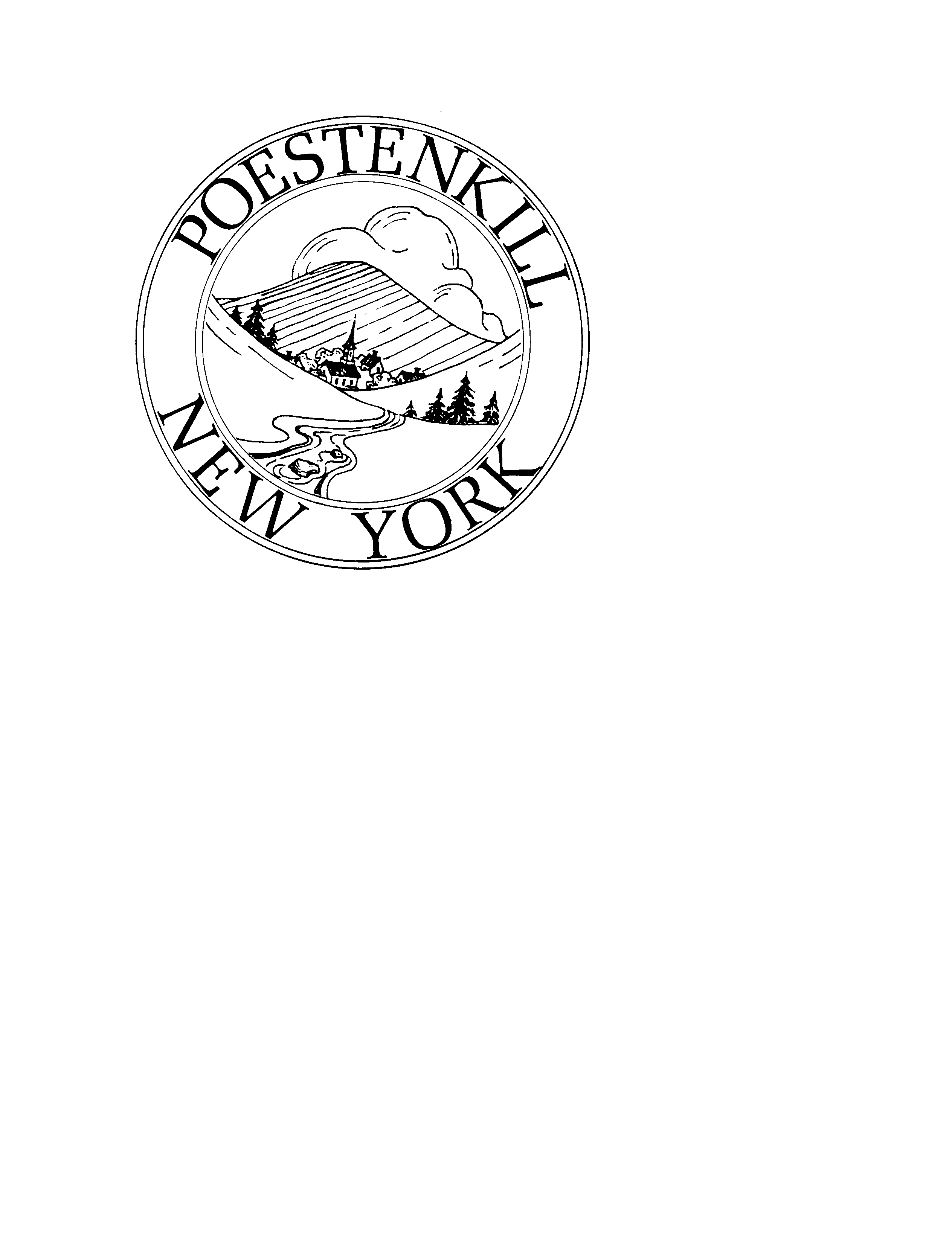  / PLANNING BOARD  Planning BoardJune 6, 2023 @ 7:00 PMPoestenkill Town Hall(DRAFT)Attendees:						Non-voting:Tom Russell, Chairperson			Lawrence Howard, ESQLaura Burzesi					Stephanie Volkmann, ClerkJeff Briggs						Steve Valente (arrived late)Harvey TealBill Daniel						Don HeckelmanVicki Spring7:05 PM - Pledge of AllegianceMinutes;Meeting Minutes from May 2, 2023 were reviewed.  Motion to accept the minutes was made by Member Burzesi and seconded by Chairperson Russell and approved with a vote of (6) yays, (0) nays and (1) abstentions (Member Spring).Comprehensive Plan:Nicole Allen from LaBerge gave a presentation to the Planning Board Members and also Town Counselwoman Bulter, Town Counselman Van Slyke and Supervisor Hammond on how she can assist the town with Comprehensive Plan. Ms. Allen has recommended looking into a grant with Hudson Valley Green Way. This grant needs to be submitted by September 2023. Ms. Allen will contribute as much, or as little time as needed by the Board. Town Board Member Butler suggested to the Planning Board that they should contact Terri Kersch and Mike Hayes for the outreach portion of the Comprehensive Plan to assist the Planning Board.Applicants:Kevin W. Kronau Sr.:Mr. Kronau is submitting a Special Use Permit for a Mining renewal for (5) Five years dated February 15, 2023 to February 16, 2028 on Deer Creek Mine located on White Church Road (NYS Route 351). The permit runs concurrent with the DEC permit. The mine boundary is approximately 4 acres and the activity level now is approximately 2.9. Chairperson Russell clarified with Mr. Kronau that there will be no changes to the permit.  Mr. Kronau is willing to keep open communication with the neighbors. The mine is strictly for Mr. Kronau’s needs at Quail Meadow and son Chip Kronau’s needs.  A public hearing is being held at the WEDNESDAY, July 5, 2023 Planning Board meeting.Chairperson Russell asked if there were any questions on the completeness of the application.  Motion to accept the Special Use Permit renewal application was made by Member Teal and seconded by Member Daniel with a vote of (7) yays, (0) nays and (0) abstentions. 7:55 PM - Motion to adjourn the meeting was made by Member Briggs seconded by Chairperson Russell with a vote of (7) yays, (0) nays and (0) abstentions.Respectfully submitted by:Stephanie VolkmannPlanning and Zoning Clerk